	Court of Washington, County of 	Суд штата Вашингтон, округ Finding of Adequate Cause and Order for Hearing on Restrained Person’s Motion to Modify or Terminate Protection OrderЗаключение о достаточном основании и приказ о проведении слушания по ходатайству лица, на которое наложен запрет, об изменении или прекращении действия защитного приказа1.	Hearing. The court held a hearing on (date) ____________________________ and considered the Restrained Person’s motion to modify or terminate the protection order that was granted on (date) ________________, and any declarations. These people attended:	Слушание. Суд провел слушание (дата) 				          и рассмотрел ходатайство лица, на которое наложен запрет, об изменении или отмене защитного приказа, который был выдан (дата) 			     , и любые декларации. Эти люди явились на слушание:[  ]	Protected Person	[  ] in person	[  ] by phone	[  ] by video	Защищаемое лицо	[-] лично [-] по телефону	[-] по видео[  ]	Protected Person’s Lawyer	[  ] in person	[  ] by phone	[  ] by video	Адвокат защищаемого лица	[-] лично [-] по телефону	[-] по видео[  ]	Petitioner (if not the protected person)	[  ] in person	[  ] by phone	[  ] by video	Податель заявления (если не является защищаемым лицом)	
	[-] лично [-] по телефону	[-] по видео[  ]	Restrained Person	[  ] in person	[  ] by phone	[  ] by video	Лицо, на которое наложен запрет [-] лично [-] по телефону	[-] по видео[  ]	Restrained Person’s Lawyer	[  ] in person	[  ] by phone	[  ] by video	Адвокат лица, на которое наложен запрет	
	[-] лично [-] по телефону	[-] по видео[  ]	Other:		[  ] in person	[  ] by phone	[  ] by video	Другое:		[-] лично [-] по телефону	[-] по видео2.	Findings. The court makes the following findings:	Выводы. Суд делает следующие выводы:This court has jurisdiction over the proceedings and the parties. The court finds that this is the Restrained Person’s only motion to modify or terminate filed during the current 12-month period following entry of the order.Данный суд обладает юрисдикцией над данным разбирательством и сторонами. Суд устанавливает, что это единственное ходатайство лица, на которое наложен запрет, поданное в течение текущего 12-месячного периода после вступления приказа в силу.Adequate Cause: The Restrained Person established adequate cause for hearing the motion.Достаточный повод: Лицо, на которое наложен запрет, установило достаточное основание для рассмотрения ходатайства.Other: 	Другое: 3.		Order.		Приказ.		The motion is granted.		Ходатайство удовлетворено.		A hearing is set for the date and time listed on page 1.		Слушание назначено на дату и время, указанные на странице 1.4.	Service on the Protected Person (or Petitioner on their Behalf)	Вручение приказа лицу, находящемуся под защитой (или заявителю от его имени)	[  ]	Required. The protected person must be served with a copy of this order.		Требуется. Копию настоящего приказа необходимо вручить защищаемому лицу.The restrained person shall make private arrangements for service and have proof of service returned to this court.Лицо, на которое наложен запрет, обязано лично позаботиться о вручении и отправить в суд свидетельство о вручении документов. Restrained Person: You must have someone else, over the age of 18, serve protected person with a copy of this order not less than 5 days before the hearing. You must also file a Proof of Service with the court clerk at or before the hearing.Лицо, на которое наложен запрет: Вы должны поручить кому-либо другому, достигшему 18-летнего возраста, вручить защищаемому лицу копию этого приказа не менее чем за 5 дней до слушания. Вы также должны подать свидетельство о вручении секретарю суда на слушании или до него. [  ]	Alternative Service Allowed. The court authorizes alternative service by separate order (specify):		Альтернативное вручение разрешено. Суд разрешает альтернативное вручение отдельным приказом (укажите):[  ]	Not required. See section 1 above for appearances.	Не требуется. См. раздел 1 выше о явке.The protected person appeared at the hearing where this order was issued and received a copy.Защищаемое лицо присутствовало на слушании, на котором было вынесено данное постановление, и получило его копию.5.	How to Attend Next Hearing	Как присутствовать на следующем слушанииThe hearing scheduled on page 1 will be held:Запланированное на странице 1 слушание дела состоится:Protected Person: If you do not appear at the hearing, the court may enter an order without hearing from you. For information about how to respond, see the box below.Защищаемое лицо: Если вы не явитесь на слушание, суд может вынести постановление, не заслушав вас. Информацию о том, как ответить, см. в блоке ниже.Date 	Judge or CommissionerДата 	Судья или мировой судья 	Print Judge or Commissioner Name	Имя судьи / мирового судьи печатными 	буквамиNo.___________________________№Petitioner                                                DOBПодатель заявления            дата рождения	vs.	противRespondent                                            DOBОтветчик                               дата рожденияFinding of Adequate Cause and Order for Hearing on Restrained Person’s Motion to Modify or Terminate Protection OrderЗаключение о достаточном основании и приказ о проведении слушания по ходатайству лица, на которое наложен запрет, об изменении или прекращении действия защитного приказа(ORRACG/ORH)(ORRACG/ORH)Clerk’s Action Required: 4Необходимо действие секретаря суда: 4Next Hearing:Следующее слушание:See How to Attend at the end of this order.См. Как явиться в конце этого приказа.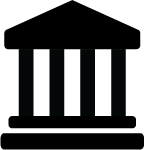 In personОчно Judge/Commissioner:		Courtroom:	Судья/мировой судья:		Зал суда:Address:	Адрес:In personОчно Judge/Commissioner:		Courtroom:	Судья/мировой судья:		Зал суда:Address:	Адрес:In personОчно Judge/Commissioner:		Courtroom:	Судья/мировой судья:		Зал суда:Address:	Адрес: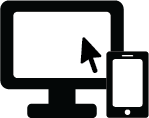 Online (audio and video)	App:	Онлайн (аудио и видео):	Приложение:[  ] Log-in:	     Вход в систему:[  ] You must get permission from the court at least 3 court days before your hearing to participate online (audio and video). To make this request, contact:     Вы обязаны получить разрешение суда по меньшей мере за 3 рабочих дня до начала слушания вашего дела, чтобы иметь возможность присутствовать онлайн (аудио и видео). Чтобы подать это запрос, обратитесь к:Online (audio and video)	App:	Онлайн (аудио и видео):	Приложение:[  ] Log-in:	     Вход в систему:[  ] You must get permission from the court at least 3 court days before your hearing to participate online (audio and video). To make this request, contact:     Вы обязаны получить разрешение суда по меньшей мере за 3 рабочих дня до начала слушания вашего дела, чтобы иметь возможность присутствовать онлайн (аудио и видео). Чтобы подать это запрос, обратитесь к:Online (audio and video)	App:	Онлайн (аудио и видео):	Приложение:[  ] Log-in:	     Вход в систему:[  ] You must get permission from the court at least 3 court days before your hearing to participate online (audio and video). To make this request, contact:     Вы обязаны получить разрешение суда по меньшей мере за 3 рабочих дня до начала слушания вашего дела, чтобы иметь возможность присутствовать онлайн (аудио и видео). Чтобы подать это запрос, обратитесь к: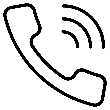 By Phone (audio only)	[  ] Call-in number	По телефону (только аудио)	[-]  Номер для звонка[  ] You must get permission from the court at least 3 court days before your hearing to participate by phone only (without video). To make this request, contact:
	     Вы обязаны получить разрешение суда по меньшей мере за 3 рабочих дня до начала слушания вашего дела, чтобы иметь возможность присутствовать только в телефонном режиме (без видео). Чтобы подать это запрос, обратитесь к:By Phone (audio only)	[  ] Call-in number	По телефону (только аудио)	[-]  Номер для звонка[  ] You must get permission from the court at least 3 court days before your hearing to participate by phone only (without video). To make this request, contact:
	     Вы обязаны получить разрешение суда по меньшей мере за 3 рабочих дня до начала слушания вашего дела, чтобы иметь возможность присутствовать только в телефонном режиме (без видео). Чтобы подать это запрос, обратитесь к:By Phone (audio only)	[  ] Call-in number	По телефону (только аудио)	[-]  Номер для звонка[  ] You must get permission from the court at least 3 court days before your hearing to participate by phone only (without video). To make this request, contact:
	     Вы обязаны получить разрешение суда по меньшей мере за 3 рабочих дня до начала слушания вашего дела, чтобы иметь возможность присутствовать только в телефонном режиме (без видео). Чтобы подать это запрос, обратитесь к: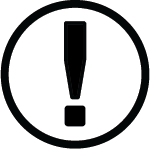 If you have trouble connecting online or by phone (instructions, who to contact)Если у вас возникли проблемы со связью по телефону (инструкции на тему того, к кому обращаться)If you have trouble connecting online or by phone (instructions, who to contact)Если у вас возникли проблемы со связью по телефону (инструкции на тему того, к кому обращаться)If you have trouble connecting online or by phone (instructions, who to contact)Если у вас возникли проблемы со связью по телефону (инструкции на тему того, к кому обращаться)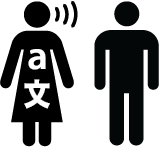 Ask for an interpreter, if needed. Contact:	Попросите предоставить вам устного переводчика, если это требуется. Контактные данные: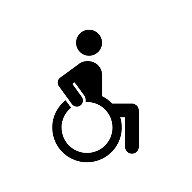 Ask for disability accommodation, if needed. Contact:	Запросите предоставление специальных приспособлений для инвалидов, если это требуется. Контактные данные:Ask for an interpreter or accommodation as soon as you can. Do not wait until the hearing!Как можно скорее запросите предоставление устного переводчика или необходимого оборудования. Не ждите до проведения слушания!Ask for an interpreter or accommodation as soon as you can. Do not wait until the hearing!Как можно скорее запросите предоставление устного переводчика или необходимого оборудования. Не ждите до проведения слушания!Ask for an interpreter or accommodation as soon as you can. Do not wait until the hearing!Как можно скорее запросите предоставление устного переводчика или необходимого оборудования. Не ждите до проведения слушания!Ask for an interpreter or accommodation as soon as you can. Do not wait until the hearing!Как можно скорее запросите предоставление устного переводчика или необходимого оборудования. Не ждите до проведения слушания!To the Petitioner:Подателю заявления:If you do not agree with the requests in the motion, file a statement (using form PO 018 Declaration) explaining why the court should not approve those requests. You may file other written proof supporting your side.Если вы не согласны с просьбами, изложенными в данном ходатайстве, подайте заявление (форма PO 018, Declaration), поясняющее, почему суд не должен удовлетворять данные запросы. Вы можете представить другие письменные доказательства в поддержку своей стороны.To both parties:Обеим сторонам:Deadline! Your papers must be filed and served by the deadline in your county’s Local Court Rules or by the State Court Rules if there is no local rule. Court Rules and forms are online at www.courts.wa.gov.Крайний срок! Ваши документы должны быть поданы и вручены в срок, указанный в Местных правилах судопроизводства вашего округа или в Правилах судопроизводства штата, при отсутствии местных правил. Правила судопроизводства и формы доступны в интернете на веб-сайте: www.courts.wa.gov.If you want the court to consider your side, you must:Если вы хотите, чтобы суд рассмотрел вашу сторону, вы обязаны:File your original documents with the court clerk; ANDподать оригиналы ваших документов секретарю суда; ИHave a copy of your papers served on all other parties or their lawyers; ANDнаправить копии своих документов всем другим сторонам или их адвокатам; ИGo to the hearing.посетить слушание дела.Check with the court, you may need to bring a proposed orders to the hearing.Уточните у суда, возможно, вам потребуется принести на слушание предлагаемый приказ.